Publicado en Donostia-San Sebastián el 29/05/2018 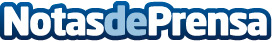 Ángel Garay recibe el premio Farmaburu en la Asamblea General de FEUSEEn reconocimiento al trabajo que ha realizado en favor del uso del euskera en el ámbito farmacéutico y de la actividad de FEUSEDatos de contacto:Colegio Oficial de Farmacéuticos de Gipuzkoa943223750Nota de prensa publicada en: https://www.notasdeprensa.es/angel-garay-recibe-el-premio-farmaburu-en-la Categorias: Industria Farmacéutica País Vasco Premios http://www.notasdeprensa.es